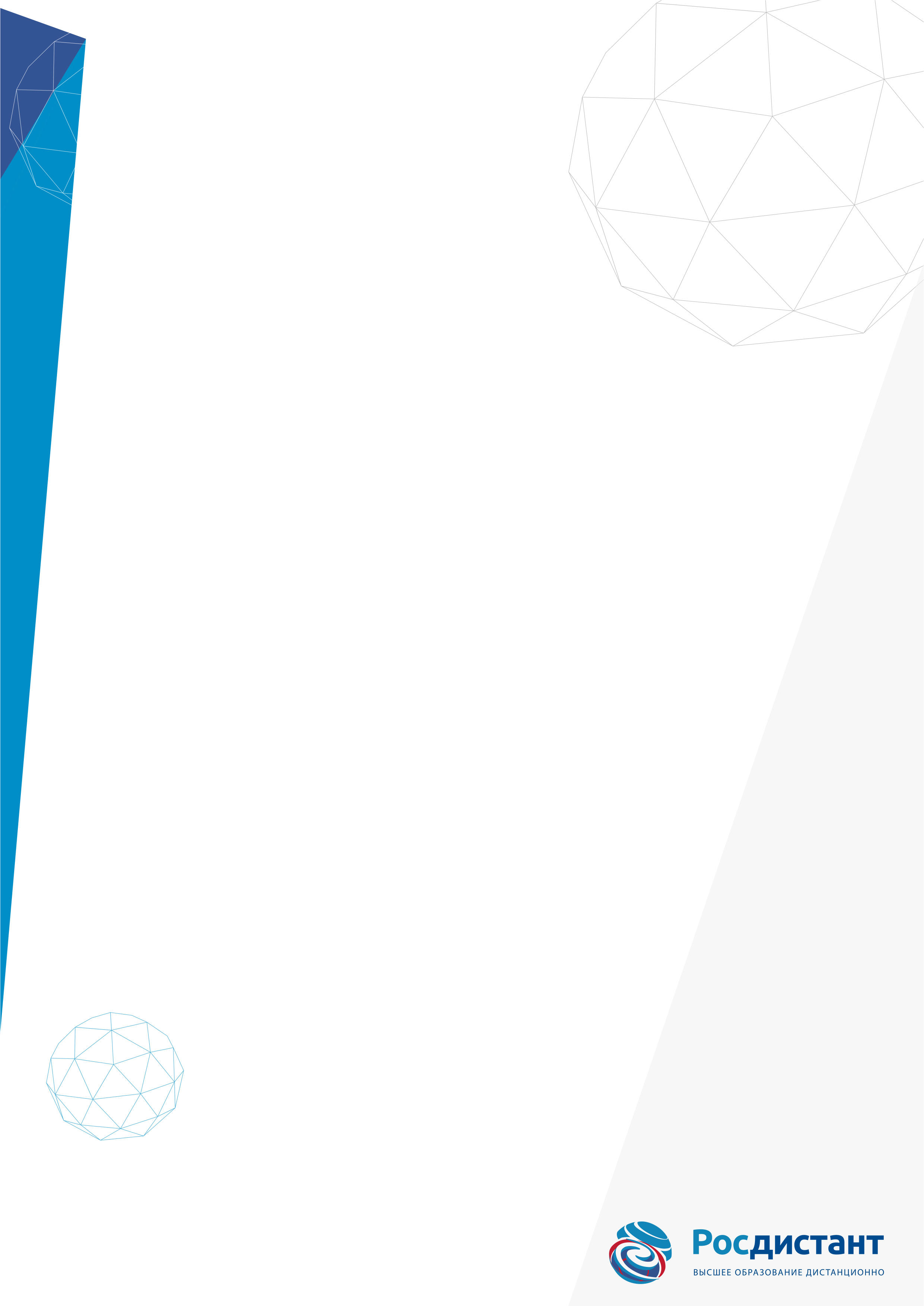 Министерство образования и науки Российской ФедерацииПрактическое задание №___по учебному курсу «___________________________________»Вариант ____ (при наличии)Тольятти 20__Задание 1	2. Рисунок, на котором показаны все реакции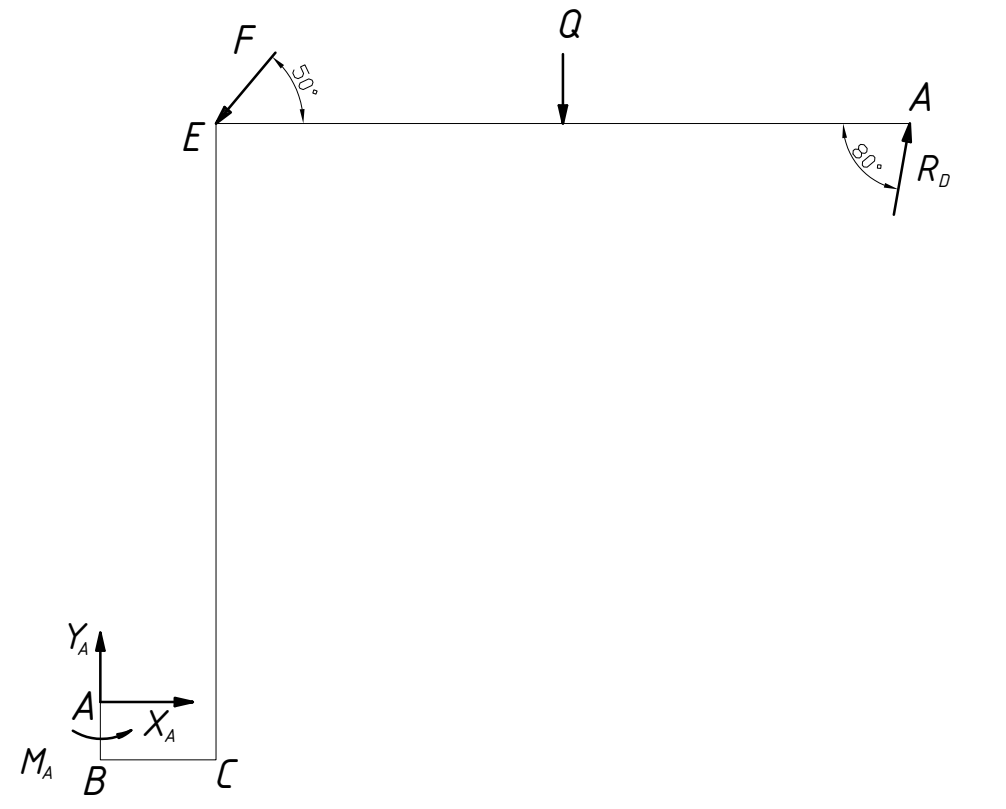 Задание 2	2. Рисунок, на котором показаны все реакции на левой балке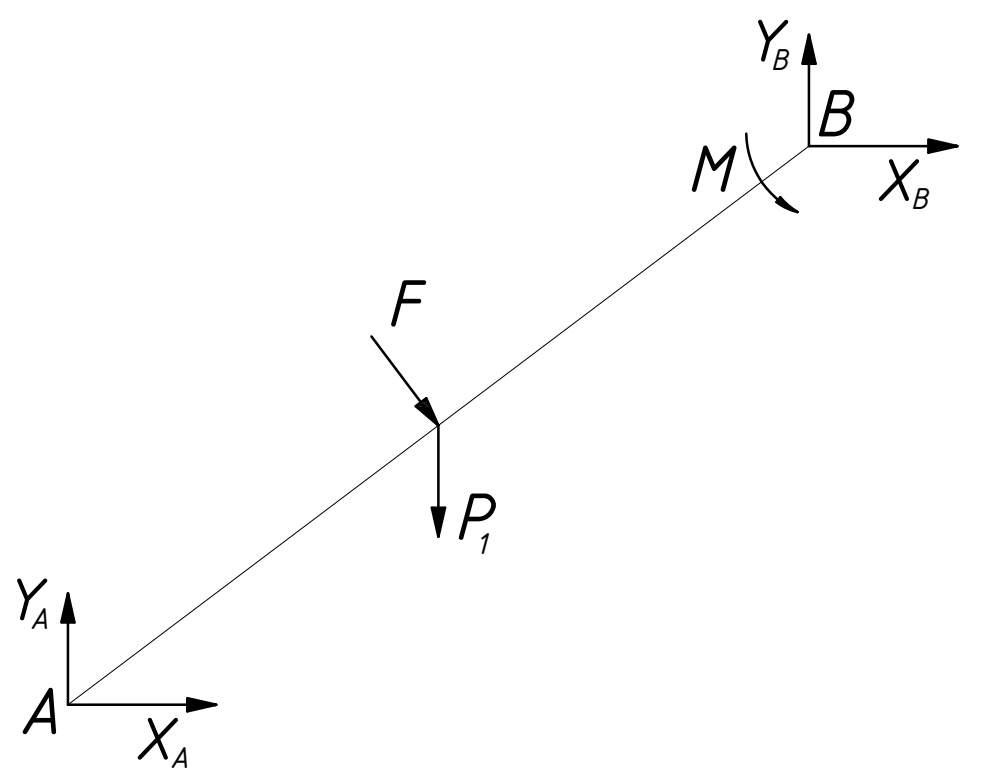 	3. Рисунок, на котором показаны все реакции на правой балке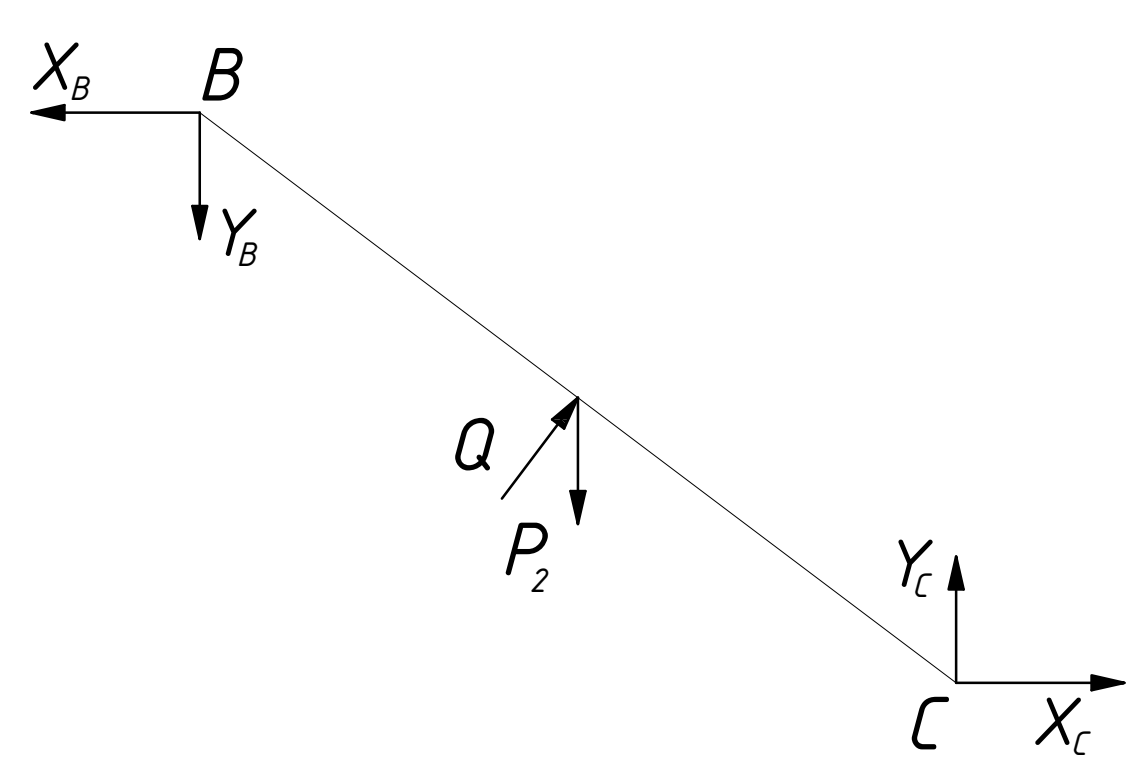 Задание 32. Рисунок, на котором показаны все реакции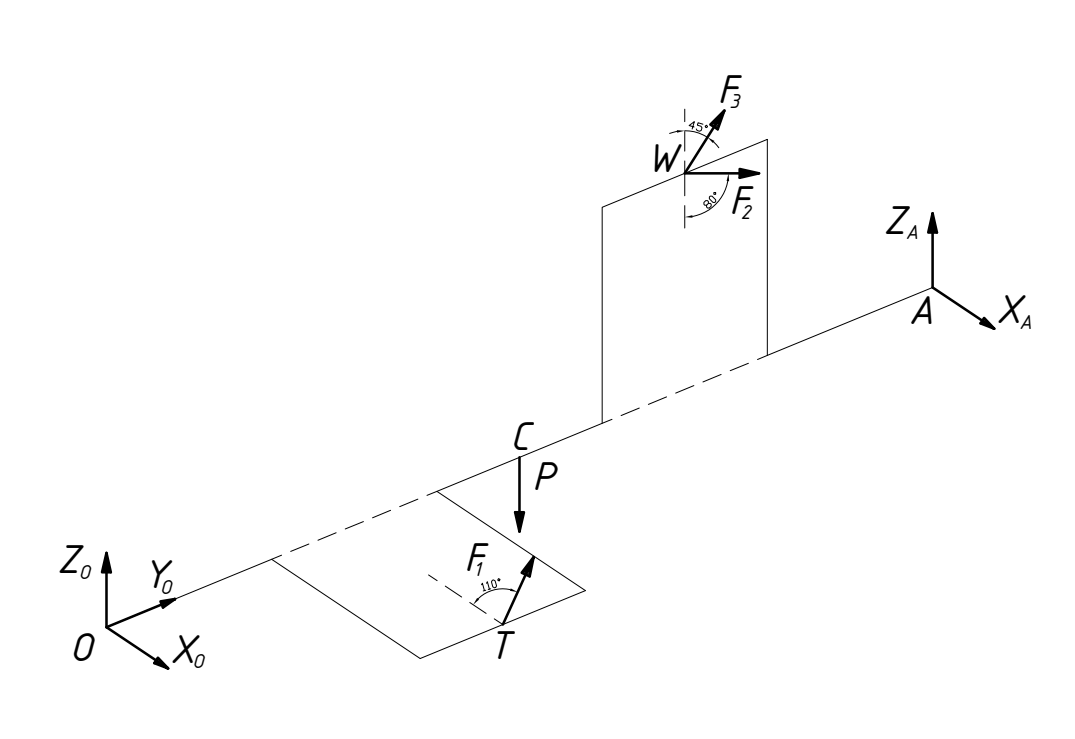 Задание 45. На рисунке показываются: траектория, векторы всех скоростей и ускорений
Задание 54. На рисунке показываются векторы всех скоростей и ускорений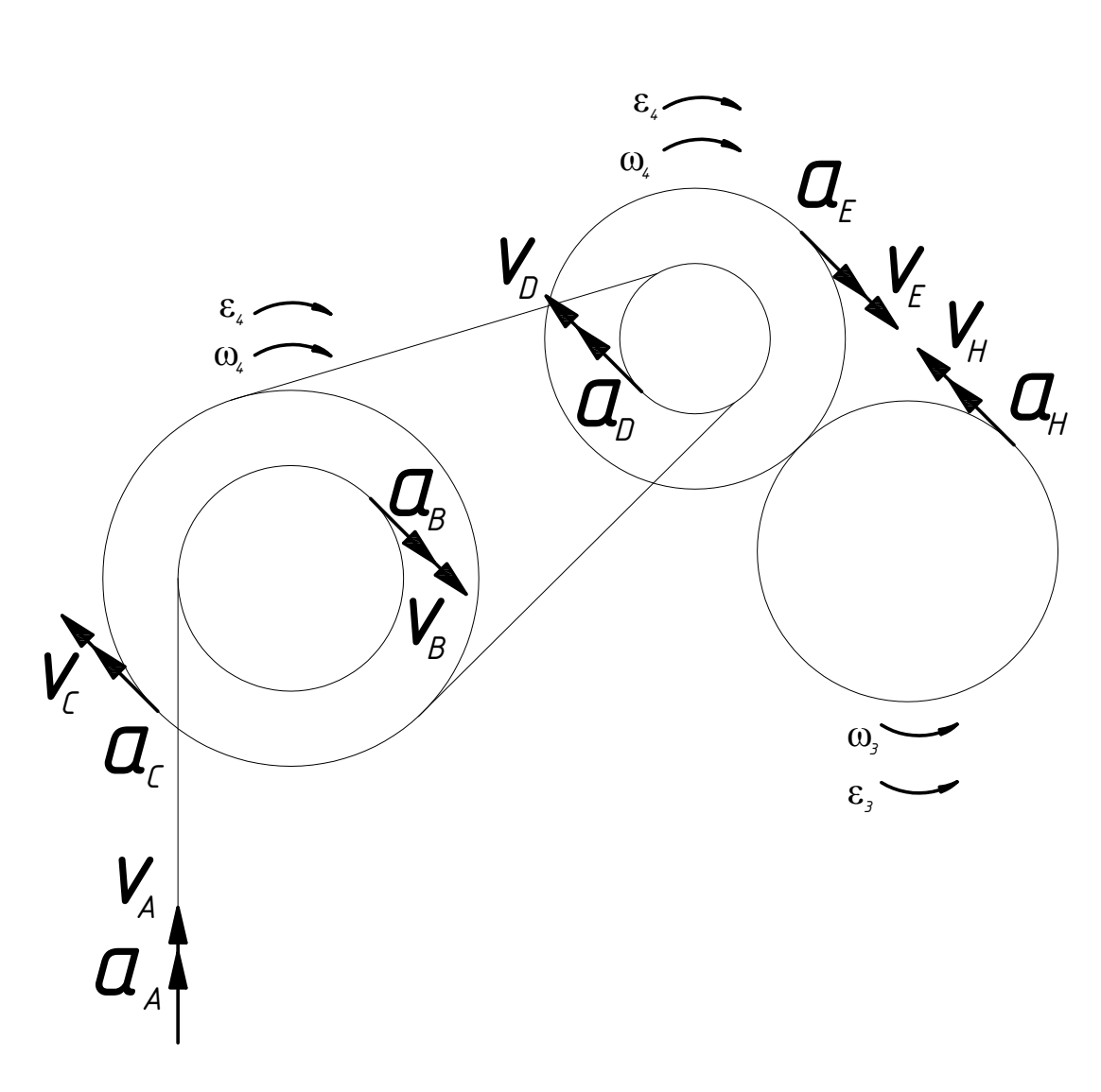 
Задание 64. На рисунке показываются все векторы скоростей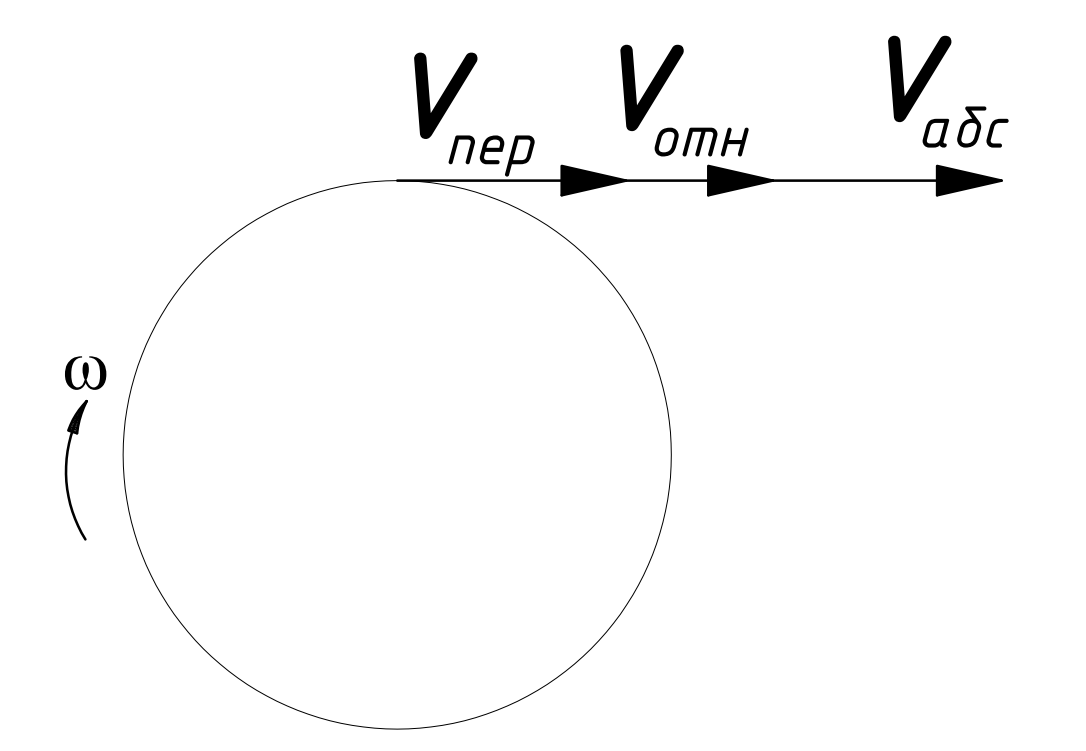 7. На рисунке показываются все векторы ускорений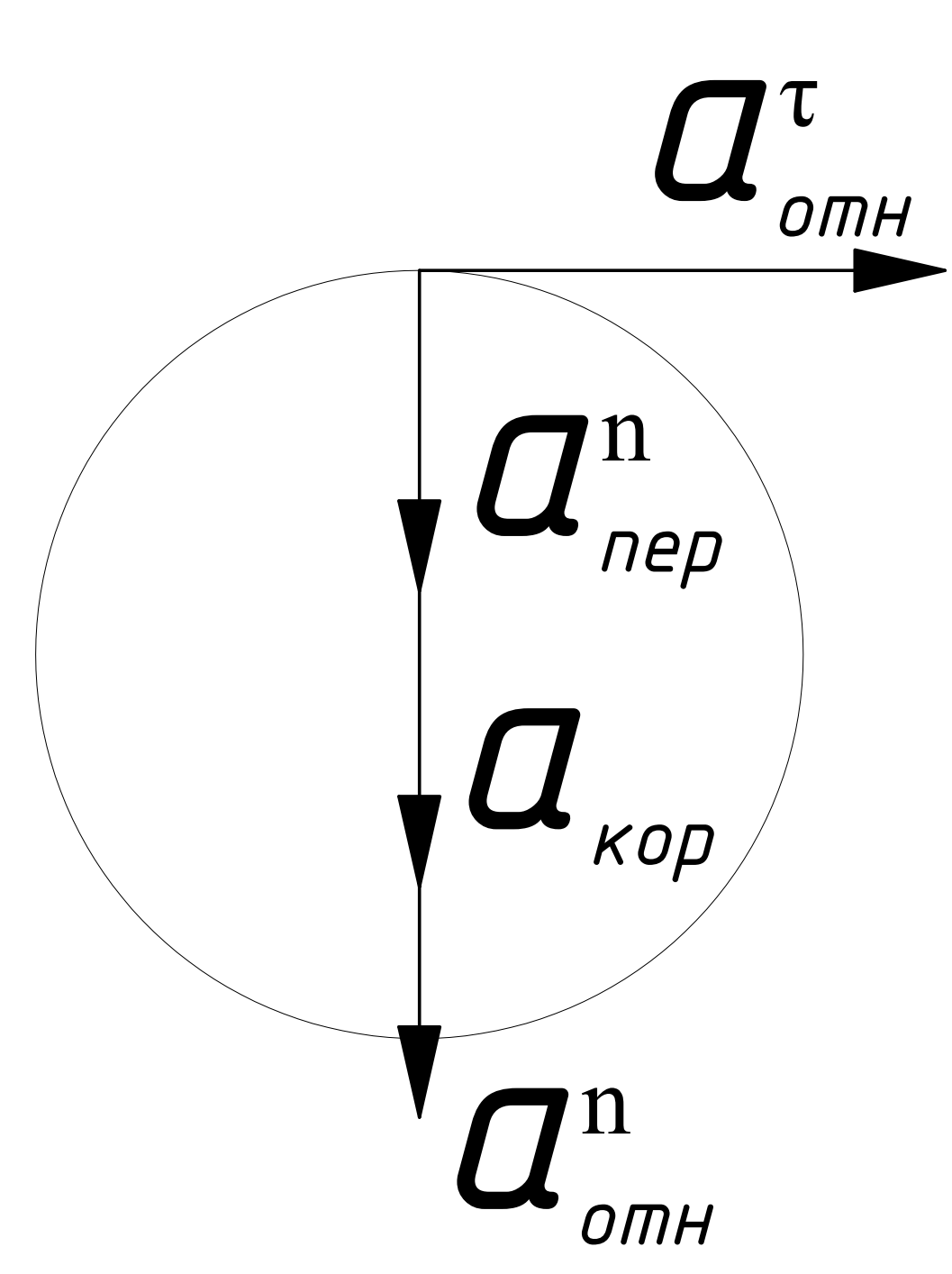 Студент(И.О. Фамилия)Группа(И.О. Фамилия)Ассистент (И.О. Фамилия)Преподаватель (И.О. Фамилия)1. Записываются данные заданияЖесткая рама (рис. 1) закреплена в точке А шарнирно, а в точке D прикреплена к невесомому стержню под углом α = 80 (град). На раму действует пара сил с моментом M = 18 (кН*м); сила F = 17  (кН), приложенная в точке Е под углом β = 50 (град); распределенная нагрузка с интенсивностью q = 9 (кН/м) сверху колена /ЕD/ = 12 (м) (если П = 8...9)./АВ / =1 (м) /ВС/ = 2 (м)  ,  /СЕ/ = Г + 2 (м). Определить реакции в точках А и D.
Рисунок 1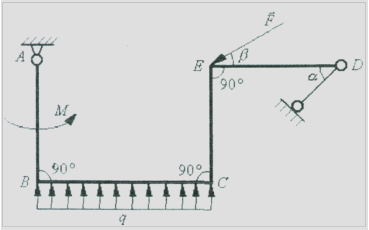 3. Распределенная нагрузка заменяется сосредоточенной силойQ = q·|ED| = 9·12 = 108 кН4. Записываются уравнения равновесия	5. Решаются уравнения равновесия	6. Записывается ответХА = 0,08 кН;YА = 58,67 кН;RD = 63,3 кН1. Записываются данные заданияДве балки АВ и ВС (рис. 2) в вертикальной плоскости весом P1 = 11 (кН) и Р2 = 17 (кН) соответственно скреплены шарнирами А, В и С под углом α = 37 (град) к горизонту. Найти реакции, возникающие в шарнирах А, В и С, если на конструкцию действует пара сил с моментом М = 10 (кН*м); сосредоточенная сила F = 10 (кН), приложенная перпендикулярно балке /АВ/ = 10 (м); распределенная нагрузка с интенсивностью q = 9 (кН/м) вдоль балки ВС  снизу./ВС/ = 9 (м)
Рисунок 2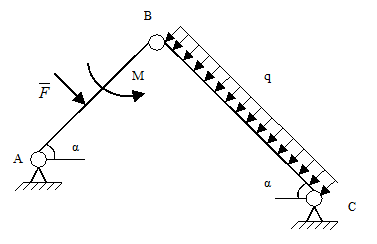 4. Распределенная нагрузка заменяется сосредоточенной силойQ = q·|ВС| = 9·9 = 81 кН5. Записываются уравнения равновесия для левой балки   (1)   (2)   (3)6. Записываются уравнения равновесия для правой балки   (4)   (5)   (6)	7. Решаются уравнения равновесияПодставляем числовые значения в уравнение (6)Подставим полученное выражение в уравнение (3)8. Записывается ответХА = -9895,95 кН; YА = 7356,16 кН;ХВ = 9888 кН; YВ = -7373,18 кН;ХС = 9823,28 кН; YС = -7307,42 кН.1. Записываются данные заданияКоленчатый вал весом P = 12 (кН) с центром масс в точке С закреплен в подшипниках А и О. Колена вала расположены во взаимно перпендикулярных плоскостях. Силы F1 = F2 = 72 (кН) приложены в серединах колен соответственно в точках Т и W, направлены под углами α =110 (град) к плоскости xOy и β = 80 (град) к вертикальной плоскости yOz. Найти реакции в опорах А и О, а также силу F3, которая параллельна плоскости xOz и приложена в W, если угол наклона силы F3 к прямой параллельной оси OZ равен χ = 45 (град) и |OO1| =| АА2| = |DH| = |BE| = 0,2 (м); |OC| = 0,5 (м); |OA| = 1 (м); |O1L| = |LD| = |HS| = |EN| = |BK| = |KA1| = 0,05 (м).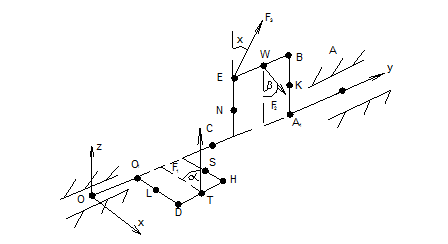 3. Записываются уравнения равновесия4. Решаются уравнения равновесия5. Записывается ответХО = -85,95 кН; YО = -141,84 кН; ZО = -16,85 кН; ХА = -54,66 кН; ZА = 205,08 кН; F3 = 200,62 кН1. Записываются данные заданияТочка М движется в плоскости хОу. Уравнения движения точки: (см).Найти уравнение траектории точки у = f(x); построить эту траекторию; для момента времени t = 9 (с) определить и показать на рисунке положение точки; ее скорость; касательное, нормальное и полное ускорения, а также радиус кривизны траектории.2. Находится уравнение траектории - траектория эллипс.3. Находятся все скоростиПри t = 9 с4. Находятся все ускоренияПри t = 9 сКасательное ускорениеНормальное ускорениеРадиус кривизны траектории6. Записывается ответV = 4,71 м/с; а = 0,27 м/с; аτ = 0; аn = 0,27 м/с; ρ = 82,16 м.1. Записываются данные заданияОпределить скорости и ускорения всех точек механизма (рис. 4), а также угловые скорости и угловые ускорения вращающихся тел при t = 8 (с), если известны радиусы: (шкив 2 в центре) r2 = 0,2 (м), R2 = 0,4 (м), (шкив 4 слева) r4 = 0,3 (м),  R4 = 0,5 (м), (шкив 3 справа) R3 = 0,6 (м). Еще известно, что  VН = t3 – 9t2 – 9 (м/с).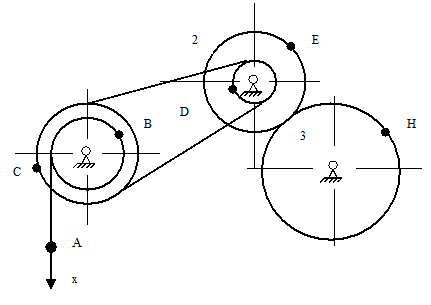 2. Находятся все скорости 3. Находятся все ускорения5. Записывается ответVA = 21,9 м/с; VВ = 21,9 м/с; VС = 36,5 м/с; VD = 36,5 м/с; VЕ = 73 м/с; VН = 73 м/с;ω2 = 182,5 рад/с; ω3 = 182,5 рад/с; ω4 = 73 рад/с;аA = 14,4 м/с2; аВ = 14,4 м/с2; аС = 24 м/с2; аD = 24 м/с2; аЕ = 48 м/с2; аН = 48 м/с2;ε2 = 120 рад/с2; ε3 = 120 рад/с2; ε4 = 48 рад/с2.Записываются данные заданияКруглая пластина (рис. 6) радиуса R = 0,9 (м) вращается вокруг неподвижной оси О по закону ψ= 8t2-9t (рад). По окружности пластины движется точка М. Закон ее относительного движения S = 9πt2. Определить абсолютную скорость и ускорение точки в момент времени 1 с.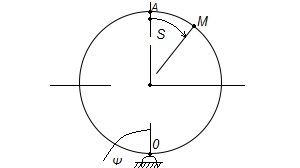 2. Находится положение точки на траектории при 1 с.3. Находятся все составляющие абсолютной скорости5. Находится абсолютная скорость6. Находятся все составляющие абсолютного ускорения	8. Находится абсолютное ускорение	9. Записывается ответVабс = 69,32 м/с;аабс = 4353, 54 м/с2.